SORTEO ORDEN DE SALIDA CANDIDATAS A REINA INFANTILDE LAS FIESTAS DE MAYO 2017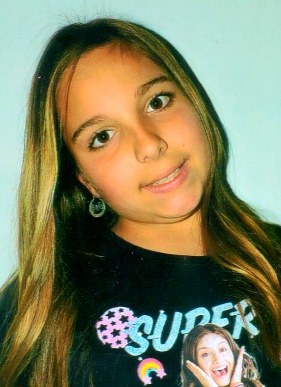 IRENE GONZÁLEZ SUÁREZ1TRAJE DEL HIERRO, FINALES SIGLO XIX PRINCIPIOS DEL XXASOCIACIÓN CULTURAL REBOTADOS SOFOCADOSASOCIACIÓN CULTURAL REBOTADOS SOFOCADOS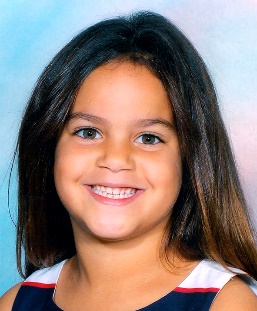 IDELYS ENCARNACIÓN URBANO2ALDEANA DE GENETOASOCIACIÓN DE VECINOS LOS CANDILESASOCIACIÓN DE VECINOS LOS CANDILES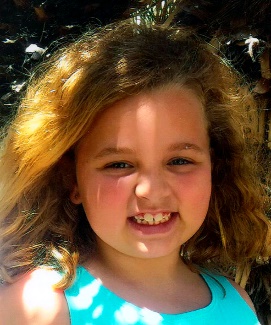 INDARA RODRÍGUEZ PADILLA3INGENIO (GRAN CANARIA)ASOCIACIÓN CULTURAL DANZARINES CANARIOSASOCIACIÓN CULTURAL DANZARINES CANARIOS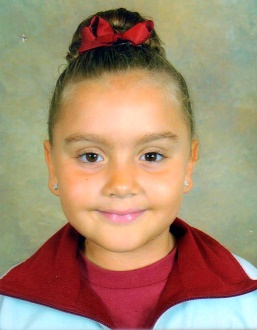 CARMEN LOYRA RUIZ LORENZO4MANTO Y SAYA DE LANZAROTEMURGA LOS DESBOCADOSMURGA LOS DESBOCADOS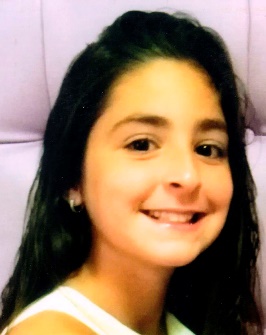 ESTELIN JEREZ AVERO5MUJER DE LANZAROTEASOCIACIÓN DE VECINOS ACORÁNASOCIACIÓN DE VECINOS ACORÁN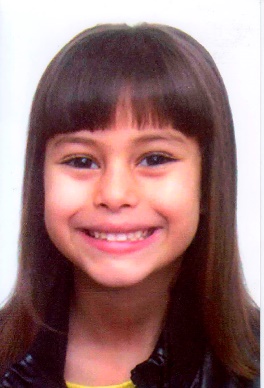 EVELYN GARCÍA YANES6TRAJE DE TRANSICIÓNCREACIÓN FLORALCREACIÓN FLORAL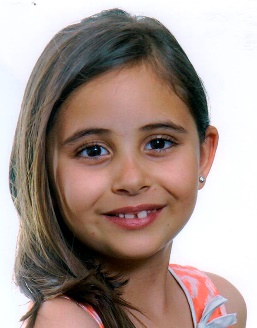 CARMEN COMENGE SALAZAR7TRAJES DE GALA DE LA ESPERANZAASOCIACIÓN DE VECINOS LOS CABEROSASOCIACIÓN DE VECINOS LOS CABEROS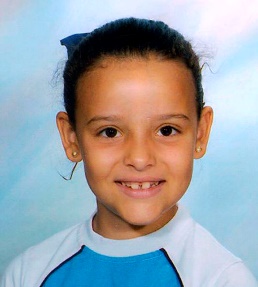 CARLA GEMA CUESTA PRIETO8MUJER DE GRAN CANARIACOMPARSA LOS CARIOCASCOMPARSA LOS CARIOCAS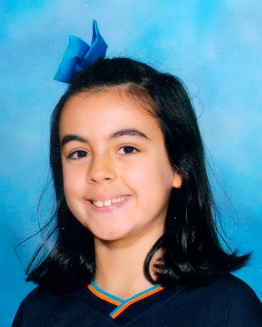 LUCÍA PECEÑO DÍAZ9MUJER DE LA PALMA EN TRAJE DE DOMINGO, SIGLO XVIII Y SIGLO XIX LA TARTERÍALA TARTERÍA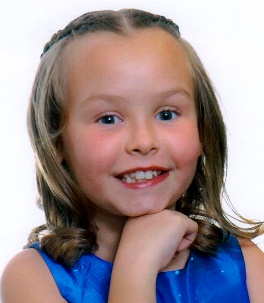 AINARA TADEO PERDOMO10MUJER DE LA PALMAASOCIACIÓN CULTURAL EL CABITOASOCIACIÓN CULTURAL EL CABITO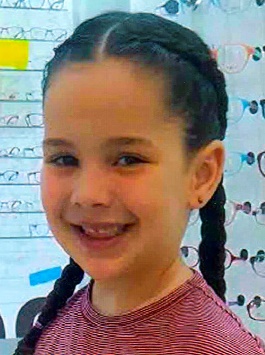 EVORA CABALLERO TOLEDO11 MUJER DE LA VICTORIACLUB COLOMBÓFILO EL CABOCLUB COLOMBÓFILO EL CABO